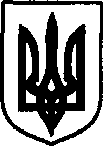 УКРАЇНАДунаєвецька міська рада VII скликанняР І Ш Е Н Н ЯСорок шостої (позачергової) сесії13 грудня 2018 р.                                               Дунаївці                                        №10-46/2018р Про розроблення детального плану території північно-східної частини кварталу в межах вулиць Дунайгородська, МТС та Гагаріна для обґрунтування можливості зміни цільового призначення для будівництва і обслуговування стоматологічної клініки: вул.МТС, 31/2, м.Дунаївці Хмельницької областіВідповідно до заяви гр.Куцяк Наталії Ігорівни про обґрунтування можливості зміни цільового призначення земельної ділянки за адресою: вул.МТС, 31/2, м.Дунаївці Хмельницької області керуючись ст. 31 Закону України «Про місцеве самоврядування в Україні», ст.ст. 8, 10, 16, 19 Закону України «Про регулювання містобудівної діяльності», ст. 12 Закону України «Про основи містобудування», наказу Міністерства регіонального розвитку, будівництва та житлово-комунального господарства України від 16.11.2011 року №290 «Про затвердження Порядку розроблення містобудівної документації» зареєстрованого в Міністерстві юстиції України 20.12.2011 року за №1468/20, враховуючи пропозиції засідань постійних комісій від 13.12.2018 р., міська радаВИРІШИЛА:1. Виступити замовником розроблення детального плану території північно-східної частини кварталу в межах вулиць Дунайгородська, МТС та Гагаріна для обґрунтування можливості зміни цільового призначення для будівництва і обслуговування стоматологічної клініки за адресою: вул.МТС 31/2, м.Дунаївці Хмельницької області (площа земельної ділянки 0,0430 га, кадастровий номер: 6821810100:01:167:0035, цільове призначення: для будівництва і обслуговування житлового будинку, господарських будівель і споруд (присадибна ділянка).1.2. Гр. Куцяк Наталії Ігорівні визначити розробника детального плану території північно-східної частини кварталу в межах вулиць Дунайгородська, МТС та Гагаріна для обґрунтування можливості зміни цільового призначення для будівництва і обслуговування стоматологічної клініки: вул.МТС, 31/2, м.Дунаївці Хмельницької області та укласти трьохсторонній договір на розроблення містобудівної документації, в якому Дунаєвецької міська рада – «Замовник», гр. Куцяк Наталія Ігорівна – «Платник», підрядна організація – «Розробник».1.3. У двотижневий термін забезпечити оприлюднення рішення сесії Дунаєвецької міської ради «Про розроблення детального плану території північно-східної частини кварталу в межах вулиць Дунайгородська, МТС та Гагаріна для обґрунтування можливості зміни цільового призначення для будівництва і обслуговування стоматологічної клініки: вул.МТС, 31/2, м.Дунаївці Хмельницької області» шляхом опублікування у засобах масової інформації та розміщення на офіційному веб-сайті міської ради.1.4. Забезпечити організацію розроблення детального плану території північно-східної частини кварталу в межах вулиць Дунайгородська, МТС та Гагаріна для обґрунтування можливості зміни цільового призначення для будівництва і обслуговування стоматологічної клініки: вул.МТС, 31/2, м.Дунаївці Хмельницької області.1.5. Забезпечити проведення громадських слухань щодо врахування громадських інтересів у проекті детального плану території північно-східної частини кварталу в межах вулиць Дунайгородська, МТС та Гагаріна для обґрунтування можливості зміни цільового призначення для будівництва і обслуговування стоматологічної клініки: вул.МТС, 31/2, м.Дунаївці Хмельницької області в порядку, затвердженому постановою Кабінету Міністрів України від 25.05.2011 № 555 «Про затвердження Порядку проведення громадських слухань щодо врахування громадських інтересів під час розроблення проектів містобудівної документації на місцевому рівні».1.6. Проект детального плану території північно-східної частини кварталу в межах вулиць Дунайгородська, МТС та Гагаріна для обґрунтування можливості зміни цільового призначення для будівництва і обслуговування стоматологічної клініки: вул.МТС, 31/2, м.Дунаївці Хмельницької області подати на розгляд архітектурно-містобудівної ради при відділі містобудування та архітектури Хмельницької обласної державної адміністрації.1.7. Завершений проект детального плану території північно-східної частини кварталу в межах вулиць Дунайгородська, МТС та Гагаріна для обґрунтування можливості зміни цільового призначення для будівництва і обслуговування стоматологічної клініки: вул.МТС, 31/2, м.Дунаївці Хмельницької області надати на затвердження Дунаєвецькій міській раді.1.8. Забезпечити оприлюднення  детального  плану  території  протягом 10 днів з дня його затвердження.2. Фінансування робіт по розробленню детального плану території північно-східної частини кварталу в межах вулиць Дунайгородська, МТС та Гагаріна для обґрунтування можливості зміни цільового призначення для будівництва і обслуговування стоматологічної клініки: вул.МТС, 31/2, м.Дунаївці Хмельницької області проводиться за рахунок коштів гр. Куцяк Наталії Ігорівни.3. Контроль за виконанням цього рішення покласти на земельно-архітектурний відділ апарату виконавчого комітету Дунаєвецької міської ради (В.Макогончук) та постійну комісію з питань містобудування, будівництва, агропромислового комплексу, земельних відносин та охорони навколишнього природного середовища (голова комісії С.Кобилянський).Міський голова 									        В. Заяць